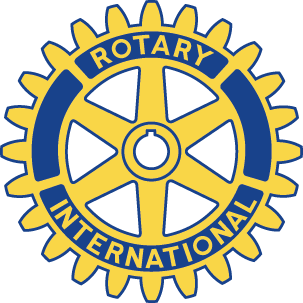 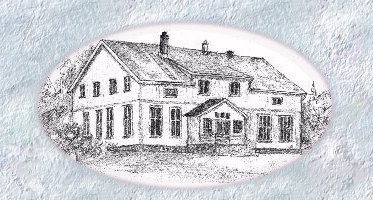 Skedsmokorset Rotaryklubb 			Ukebrev nr. 19, 2021/2022	Julemøte 20. desember 2021									Presidenten åpnet møtet som denne gang ble avholdt på ZoomPrest Lalim snakket til oss om julen og juleevangeliene. Snakket også om å ta vare på juletradisjonene våre og salmen «Kimer i klokker» som minner oss om solvervet 21 desember. Spurte om hva som er høydepunktet i din julefeiring og om vi hadde mistet noe av det vi hadde i vår barndoms julefeiring. Det ble deretter en del spørsmål og gode svar fra Lalim.Så hadde vi en runde med hver enkelt om hvordan de skulle tilbringe julen i år.Neste møte er mandag 3 Januar på Sten hvis det ikke blir på Zoom i år ogsåEn riktig god jul og godt nyttår til våre kjære Rotaryvenner !Normann Støylen, referentDato20. desember 2021 kl. 19.30-20.30Oppmøtte medlemmer 14  på ZoomGjesterSted ZoomMøteleder President Fredrik StaibVipps nr. Skedsmokorset Rotaryklubb 18245Besøk andre klubber IngenBursdager Tema Julemøte med Torstein LalimVinlotteriet  Ingen